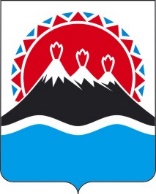 РЕГИОНАЛЬНАЯ СЛУЖБАПО ТАРИФАМ И ЦЕНАМ КАМЧАТСКОГО КРАЯПОСТАНОВЛЕНИЕВ соответствии с Федеральным законом от 23.11.2009 № 261-ФЗ «Об энергосбережении и о повышении энергетической эффективности и о внесении изменений в отдельные законодательные акты Российской Федерации», постановлением Правительства Российской Федерации от 15.05.2010 № 340 «О порядке установления требований к программам в области энергосбережения и повышения энергетической эффективности организаций, осуществляющих регулируемые виды деятельности», постановлением Правительства Камчатского края от 19.12.2008 № 424-П «Об утверждении Положения о Региональной службе по тарифам и ценам Камчатского края», протоколом Правления Региональной службы по тарифам и ценам Камчатского края от 27.03.2023 № ХХПОСТАНОВЛЯЮ:1.	Утвердить требования к программе в области энергосбережения и повышения энергетической эффективности ООО «Светлячок» (далее – Требования) на 2025 – 2027 годы согласно приложению.2. ООО «Светлячок» привести программу энергосбережения и повышения энергетической эффективности (далее – Программа) в соответствие с настоящими Требованиями и предоставить копию Программы в Региональную службу по тарифам и ценам Камчатского края в срок до 01 августа 2024 года. 3. Настоящее постановление вступает в силу со дня его официального опубликования.Требования к программе в области энергосбережения и повышения энергетической эффективности ООО «Светлячок»1.	Программа энергосбережения и повышения энергетической эффективности (далее - Программа) формируется на бумажном носителе. 2.	Программа должна состоять из паспорта по форме согласно приложению № 1 к Требованиям к программе в области энергосбережения и повышения энергетической эффективности ООО «Светлячок» (далее – Требования), пояснительной записки, целевых показателей в области энергосбережения и повышения энергетической эффективности, достижение которых обеспечивается в ходе реализации Программы согласно приложению № 2 к Требованиям, перечня обязательных мероприятий, основной целью которых является энергосбережение и (или) повышение энергетической эффективности, согласно приложению № 3 к Требованиям.3.	В пояснительной записке указывается:1) полное наименование программы;2) должность, фамилия, имя, отчество (при наличии), подпись должностного лица, утвердившего программу;3) должность, подпись, фамилия, имя, отчество (при наличии) по каждому должностному лицу, с которым согласована программа;4) информация об организации:основные виды деятельности организации;наличие зданий административного и административно-производственного назначения, в том числе сведения об общей площади зданий, общем объеме зданий и отапливаемом объеме зданий;сведения о наличии автотранспорта и спецтехники;сведения о количестве точек приема (поставки) электрической энергии, в том числе данные об их оснащении приборами учета, информация о количестве точек приема (поставки), оснащенных автоматизированной информационной измерительной системой, не оснащенных либо оснащенных с нарушением требований нормативной технической документации;сведения о количестве точек поставки энергетических ресурсов на хозяйственные нужды, в том числе с разделением по видам энергетических ресурсов (электроэнергия, тепловая энергия, газ, холодное и горячее водоснабжение), в том числе данные об их оснащении приборами учета;сведения о потреблении используемых энергетических ресурсов по видам этих энергетических ресурсов;для организаций, осуществляющих деятельность, связанную с передачей и распределением электрической энергии, необходимо указывать показатели баланса электрической энергии, в том числе отпуск электрической энергии (отпуск из сети); потребление электрической энергии; отпуск электрической сети без учета «последней мили» и объема электрической энергии, отпущенной с шин генераторов; отпуск электрической энергии в соответствии с экономическим балансом электрической энергии по уровням напряжения, потери электрической энергии; технологические и нетехнологические потери электрической энергии, в том числе все показатели приводятся по уровням напряжения;5) текущее состояние в области энергосбережения и повышения энергетической эффективности организации;6) информация о достигнутых результатах в области энергосбережения и повышения энергетической эффективности организации за последние 5 лет;7) сравнение показателей деятельности организации с компаниями, достигшими наилучших показателей в аналогичной сфере деятельности, из числа российских и зарубежных компаний;8) экономические показатели программы организации, включающие в себя:затраты организации на программу в натуральном выражении;затраты организации на программу в процентном выражении от инвестиционной программы;источники финансирования программы как на весь период действия, так и по годам;9) изменение уровня потерь энергетических ресурсов при их передаче или изменение потребления энергетических ресурсов для целей осуществления регулируемого вида деятельности в натуральном и денежном выражении по годам периода действия программы;10) изменение расхода энергетических ресурсов на хозяйственные нужды в натуральном выражении и денежном выражении по годам периода действия программы;11) изменение расхода моторного топлива автотранспортом и спецтехникой в натуральном выражении и денежном выражении, с разбивкой по годам действия программы;12) фактические значения целевых показателей программы по годам периода действия программы;13) распределение целевых показателей программы по направлениям деятельности организации в разрезе каждого года, их целевые и фактические значения;14) сведения об увязке результатов реализации программы с вознаграждением сотрудников организации, в том числе через механизм ключевых показателей результативности (далее - КПР) для менеджеров и структурных подразделений по каждому направлению деятельности организации в разрезе каждого года, их целевые и фактические значения;15) перечень мероприятий, технологий, денежных средств, необходимых для реализации мероприятий организации в целях достижения целевых показателей программы;16) механизм мониторинга и контроля за исполнением КПР;17) механизм мониторинга и контроля за исполнением целевых показателей программы;18) иная информация.«Руководитель организации                                                                 ______________________________(должность)                                                                 ______________________________(Ф.И.О.)                                          «___»___________________ 20__г.ПАСПОРТПРОГРАММА ЭНЕРГОСБЕРЕЖЕНИЯ И ПОВЫШЕНИЯ ЭНЕРГЕТИЧЕСКОЙ ЭФФЕКТИВНОСТИ____________________________________________________(наименование организации)СОГЛАСОВАНО:                                                                   на обороте документа_____________________ (должность)                                                                                 ФИО_____________________ (должность)                                                                                 ФИОЦелевые показатели в области энергосбережения и повышения энергетической эффективности, достижение которых ООО «Светлячок» обеспечивается в ходе реализации программы в области энергосбережения и повышения энергетической эффективности Целевые показатели энергосбережения и повышения энергетической эффективности в сфере холодного водоснабжения:Перечень обязательных мероприятий, основной целью которых является энергосбережение и (или) повышение энергетической эффективностиПеречень обязательных мероприятий по энергосбережению и повышению энергетической эффективности включает в себя мероприятия:по модернизации оборудования, используемого для подъема, очистки и передачи (транспортировки) воды и стоков, в том числе замене оборудования на оборудование с более высоким коэффициентом полезного действия, внедрение инновационных решений и технологий;по внедрению энергосберегающих технологий;по сокращению потерь воды при ее подъеме, передаче (транспортировке);по модернизации оборудования, в том числе внедрение инновационных решений и технологий;по сокращению расхода электрической энергии, используемой при подъеме, очистке, передаче (транспортировке) воды и стоков;направленные на снижение потребления энергетических ресурсов на собственные нужды при осуществлении регулируемых видов деятельности;по проведению энергетических обследований зданий, строений, сооружений производственного или непроизводственного назначения, энергетического оборудования, технологического процесса;по демонтажу, замене, модернизации, реконструкции объектов, имеющих низкую энергетическую эффективность.Перечисленные мероприятия должны быть выполнены в сроки, предусмотренные производственными, инвестиционными программами, программами в области энергосбережения и повышения энергетической эффективности организаций, осуществляющих регулируемые виды деятельности.[Дата регистрации] № [Номер документа]г. Петропавловск-КамчатскийОб утверждении требований к программе энергосбережения и повышения энергетической эффективности ООО «Светлячок» на 2025 – 2027 годыРуководитель[горизонтальный штамп подписи 1]М.В. ЛопатниковаПриложение к постановлениюПриложение к постановлениюПриложение к постановлениюПриложение к постановлениюРегиональной службы по тарифам Региональной службы по тарифам Региональной службы по тарифам Региональной службы по тарифам и ценам Камчатского краяи ценам Камчатского краяи ценам Камчатского краяи ценам Камчатского краяот[REGDATESTAMP]№[REGNUMSTAMP]Приложение № 1к Требованиям к программе в области энергосбережения и повышения энергетической эффективностиООО «Светлячок»Основание для разработки программыОснование для разработки программыОснование для разработки программыФедеральный закон от 23.11.2009 № 261-ФЗ «Об энергосбережении и о повышении энергетической эффективности и о внесении изменений в отдельные законодательные акты Российской Федерации»Федеральный закон от 23.11.2009 № 261-ФЗ «Об энергосбережении и о повышении энергетической эффективности и о внесении изменений в отдельные законодательные акты Российской Федерации»Федеральный закон от 23.11.2009 № 261-ФЗ «Об энергосбережении и о повышении энергетической эффективности и о внесении изменений в отдельные законодательные акты Российской Федерации»Федеральный закон от 23.11.2009 № 261-ФЗ «Об энергосбережении и о повышении энергетической эффективности и о внесении изменений в отдельные законодательные акты Российской Федерации»Федеральный закон от 23.11.2009 № 261-ФЗ «Об энергосбережении и о повышении энергетической эффективности и о внесении изменений в отдельные законодательные акты Российской Федерации»Федеральный закон от 23.11.2009 № 261-ФЗ «Об энергосбережении и о повышении энергетической эффективности и о внесении изменений в отдельные законодательные акты Российской Федерации»Федеральный закон от 23.11.2009 № 261-ФЗ «Об энергосбережении и о повышении энергетической эффективности и о внесении изменений в отдельные законодательные акты Российской Федерации»Федеральный закон от 23.11.2009 № 261-ФЗ «Об энергосбережении и о повышении энергетической эффективности и о внесении изменений в отдельные законодательные акты Российской Федерации»Федеральный закон от 23.11.2009 № 261-ФЗ «Об энергосбережении и о повышении энергетической эффективности и о внесении изменений в отдельные законодательные акты Российской Федерации»Почтовый адресПочтовый адресПочтовый адресОтветственный за формирование программы (Ф.И.О., контактный телефон, e-mail)Ответственный за формирование программы (Ф.И.О., контактный телефон, e-mail)Ответственный за формирование программы (Ф.И.О., контактный телефон, e-mail)Даты начала и окончания действия программыДаты начала и окончания действия программыДаты начала и окончания действия программыгодЗатраты на реализацию программы, млн. руб., без НДСЗатраты на реализацию программы, млн. руб., без НДСДоля затрат в инвестиционной программе, направленная на реализацию мероприятий программы энергосбережения и повышения энергетической эффективностиТопливно-энергетические ресурсы (ТЭР)Топливно-энергетические ресурсы (ТЭР)Топливно-энергетические ресурсы (ТЭР)Топливно-энергетические ресурсы (ТЭР)Топливно-энергетические ресурсы (ТЭР)Топливно-энергетические ресурсы (ТЭР)Топливно-энергетические ресурсы (ТЭР)Топливно-энергетические ресурсы (ТЭР)годвсегов т.ч. капитальныеДоля затрат в инвестиционной программе, направленная на реализацию мероприятий программы энергосбережения и повышения энергетической эффективностиПри осуществлении регулируемого вида деятельностиПри осуществлении регулируемого вида деятельностиПри осуществлении регулируемого вида деятельностиПри осуществлении регулируемого вида деятельностиПри осуществлении прочей деятельности, в т.ч. хозяйственные нуждыПри осуществлении прочей деятельности, в т.ч. хозяйственные нуждыПри осуществлении прочей деятельности, в т.ч. хозяйственные нуждыПри осуществлении прочей деятельности, в т.ч. хозяйственные нуждыгодвсегов т.ч. капитальныеДоля затрат в инвестиционной программе, направленная на реализацию мероприятий программы энергосбережения и повышения энергетической эффективностиСуммарные затраты ТЭРСуммарные затраты ТЭРЭкономия ТЭР в результате реализации программыЭкономия ТЭР в результате реализации программыСуммарные затраты ТЭРСуммарные затраты ТЭРЭкономия ТЭР в результате реализации программыЭкономия ТЭР в результате реализации программыгодвсегов т.ч. капитальныеДоля затрат в инвестиционной программе, направленная на реализацию мероприятий программы энергосбережения и повышения энергетической эффективностит у.т. без учета водымлн. руб. без НДС с учетом водыт у.т. без учета водымлн. руб. без НДС с учетом водыт у.т. без учета водымлн. руб. без НДС с учетом водыт у.т. без учета водымлн. руб. без НДС с учетом водыВСЕГОПриложение № 2к Требованиям к программе в области энергосбережения и повышения энергетической эффективностиООО «Светлячок»№ п/пНаименование показателя Ед. изм.2025 год2026 год2027 год1.Снижение относительной величины потерь воды при ее передаче (транспортировке), (к предыдущему периоду)% от отпуска в сеть ---2.Снижение удельного расхода электроэнергии, используемой при подъеме, передаче (транспортировке) и очистке воды, (к предыдущему периоду)%---3.Оснащенность зданий, строений, сооружений, находящихся в собственности, приборами учета:3.электрической энергии%1001001003.тепловой энергии%1001001003.горячего и холодного водоснабжения%1001001004.Снижение расходов энергетических ресурсов в зданиях, строениях и сооружениях административного, бытового и хозяйственного назначения, эксплуатируемых организацией при осуществлении регулируемых видов деятельности% (к предыдущему периоду)---5.Использование регулируемыми организациями осветительных устройств с использованием светодиодов% (общего объема используемых осветительных устройств)7575755.холодное водоснабжение% (общего объема используемых осветительных устройств)757575Приложение № 3 к Требованиям к программе в области энергосбережения и повышения энергетической эффективностиООО «Светлячок »